Ü 2.01:E 114	Einkauf Lebensmittel von der Renate Emerich OG (33049) 460,- + 46,- USt = 506,-E 115	Kauf Limo von Schmidt KG (33089) 482,- + 60,- Pfand = 542,- + 108.40,- USt = 650.40,-E 116	Einkauf Bier von der Brau AG (33002) 2000,- + 400,- USt = 2400,-K 789	Barkauf von Wild 370,- + 37,- USt = 407,-E 117	Kauf von Spirituosen von Franz Schnabl e. U. (33076) 4200,- + 840,- USt = 5040,-K 823	Bahnfracht zum Kauf Spirituosen (E 117) 200,- + 40,- USt = 240,-S 25	Gutschriftsanzeige von Franz Schnabl e. U. wegen Reklamation (zur E 117) 200,- + 40,- USt = 240,-E 118	Einkauf von Wein von der Winzergenossenschaft (33088) 1400,- + 280,- USt = 1680,-E 119	Speditionsnota zum Einkauf Wein der Winzergenossenschaft 140,- + 28,- USt = 168,-; 	Spedition AlpenlandS 28	Gutschrift für Rücksendung Wein an die Winzergenossenschaft (33088) 96,- + 19.20,- 	USt = 115.20,-	Kauf einer Rührmaschine (0400 Maschinen) von der Gastro Vertriebs GmbH (33099)Ü 2.04:E 407	Spitz KG (33284): alkoholfreie Getränke 276,- + 74,- Pfand = 350,- + 70,- USt = 420,-E 408	Brau GmbH (33012): Bier 460,- + 88,- Gebinde = 548,- + 109.60,- USt = 657.60,-E 409	Ganahl Getränkeerzeugung GmbH (33024): alkoholfreie Getränke 680,- + 260,- Pfand	= 940,- + 188,- USt = 1128,-S 26	Rücksendung von Emballagen an die Spitz KG (33284) 80,- + 16,- USt = 96,-E 419	Ganahl Getränkeerzeugung GmbH (33024): alkoholfreie Getränke 840,- + 320,- Pfand 	abzüglich Pfandgutschrift 120,- = 1040,- + 208,- USt = 1248,-E 428	Brau GmbH (33012): Bier 820,- + 300,- Pfand = 1120,- + 224,- USt = 1344,-K 834	Frachtkosten zur E 428 Brau GmbH 24,- + 4.80,- USt = 28.80,-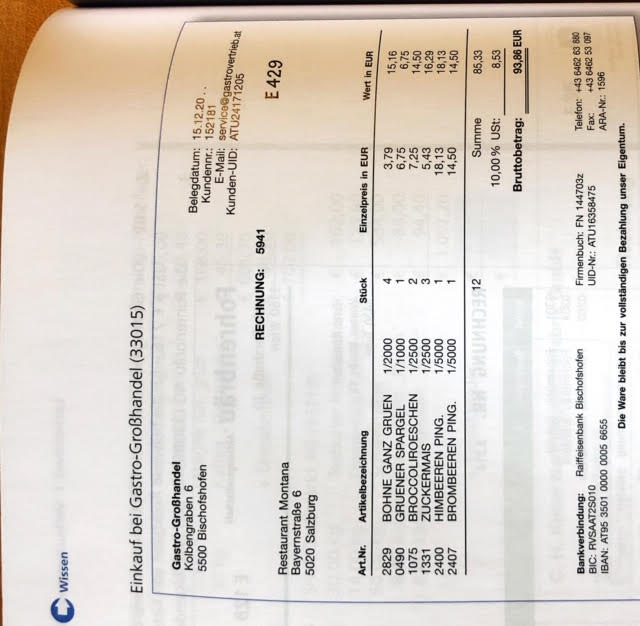 S 31	Am Abschlussstichtag (31. Dez.) sind noch Emballagen im Wert von 817,- vorhanden; 	kein Anfangsbestand. Emballagen im Wert von 25,- sind unbrauchbar geworden und 	als Schadensfälle auszubuchen.Lösungen: 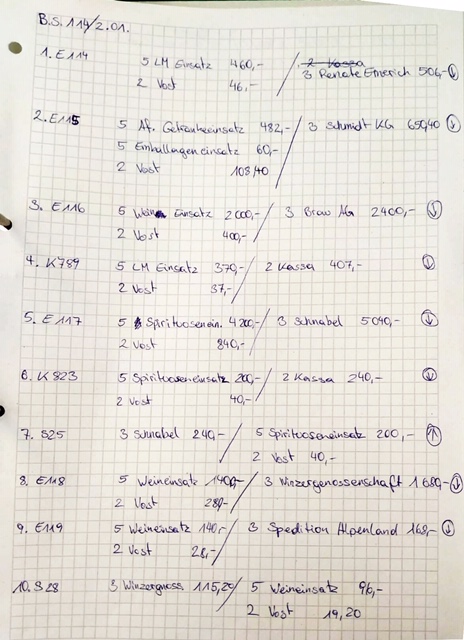 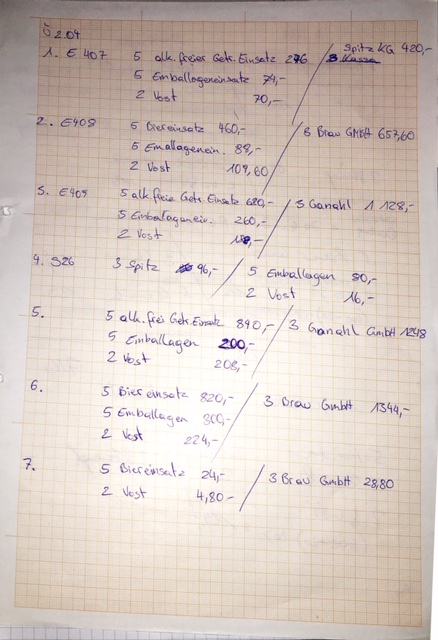 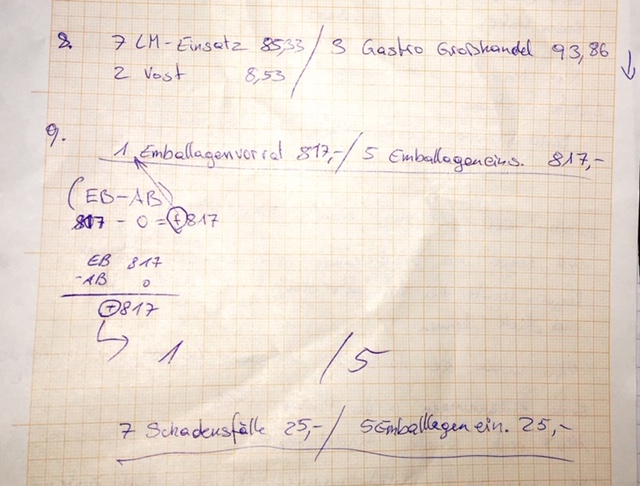 